m„Rbkxj evsjv‡`k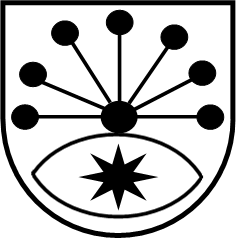 †Rjv wkíKjv GKv‡Wwggqgbwmsn|¯§viK bs-†RwkG/ gqgb:/65/2014/1136		                              ZvwiL  t 25-08-2019gqgbwmsn †Rjv wkíKjv GKv‡Wwg cÖwk¶Y †K‡›`ªi msMxZ wefv‡Mi cÖ_g el© †_‡K PZz_© e‡l©i mKj QvÎ-QvÎx‡`i AeMwZi Rb¨ Rvbv‡bv hv‡”Q †h, AvMvgx 02 †m‡Þ¤^i 2019 †_‡K 08 †m‡Þ¤^i ch©šÍ mvZ w`be¨vcx msMxZ welqK cÖwkÿY Kg©kvjv AbywôZ n‡e| (†gvt AviRy cvi‡fR)†Rjv KvjPvivj AwdmviIm`m¨ mwPe†Rjv wkíKjv GKv‡Wwg, gqgbwmsn|